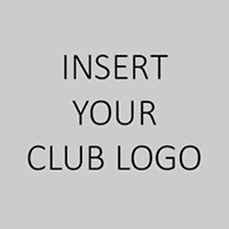 SOCIAL MEDIA COORDINATOR Reports to: Marketing and Communications Manager Purpose of the roleThe Social Media Coordinator will communicate and interact with members, potential members and supporters. In this role you will build your club audience on social media and provide a sense of belonging between your club and its online supporters and followers. 	Qualifications & Desirable CharacteristicsHold or willing to apply for a current volunteer “Working with Children Check”Strong computer/technology skillsUnderstanding of how to create memes, photos and videos for social mediaStrong understanding of Facebook, Instagram, TikTok, Snapchat, Twitter etc.Effective and respectful communicationUnderstanding or willing to learn existing policies (i.e. Codes of Conduct, Privacy Policy, Social Media Policy)Duties & ResponsibilitiesAssist in the review and delivery of the communication plan and marketing plan Assist in the review and update the Social Media Policy Actively update the club’s social media channels are frequently as required (e.g. updating scores, results, achievements, injuries etc.)Monitor the comments and feedback received from users across all social media platforms and raise any concerns to club Secretary. Promote club events and activities as well as special promotions or offers from sponsors.Work with all areas of the club to ensure message and stories are being continually promoted and communicated.Continually review platform access and add/remove users when required.Time Commitment: 1-3 hours per week or as requiredLast reviewed on: Next review date: Reviewed by: Approved by: 